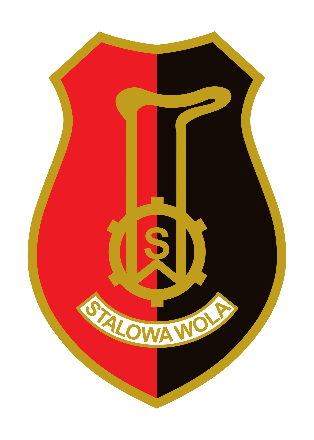 Rezolucja Rady Miejskiej w Stalowej Woliz dnia 14 lipca 2021 rokuw sprawie poparcia ustawy tworzącej obszar Strategicznego Parku Inwestycyjnego w Stalowej Woli	Rada Miejska w Stalowej Woli wyraża swoje pełne poparcie dla przyjętego przez 
Radę Ministrów w dniu 13 lipca 2021 roku projektu ustawy o szczególnych rozwiązaniach związanych ze specjalnym przeznaczeniem gruntów leśnych, która tworzy ramy prawne do wyznaczenia obszaru 996 hektarów powierzchni Stalowej Woli z przeznaczeniem pod innowacyjne inwestycje przemysłowe. Rada Miejska zwraca się z apelem do Parlamentarzystów wszystkich opcji politycznych o przyjęcie proponowanej przez rząd ustawy wyznaczającej obszar Strategicznego Parku Inwestycyjnego w Stalowej Woli.	Miasto Stalowa Wola zostało wybudowane w ramach genialnej idei gospodarczej wicepremiera Eugeniusza Kwiatkowskiego. W dniu 5 lutego 1937 roku został ponad podziałami politycznymi przyjęty przez Komisje Sejmowe plan budowy Centralnego Okręgu Przemysłowego. Niecałe 2 miesiące później 20 lutego 1937 roku wycięto pierwszą sosnę pod budowę COP w lasach Puszczy Sandomierskiej, gdzie w rekordowym tempie 26 miesięcy i 26 dni wzniesiono najnowocześniejsze na tamten czas Zakłady Południowe, późniejszy Kombinat Przemysłowy Huta Stalowa Wola, oraz zbudowano od podstaw modernistyczne miasto Stalowa Wola.	Historyczne uwarunkowania lokalizacji Stalowej Woli w środku lasu, ciężka praca kolejnych pokoleń mieszkańców, determinacja firm od lat z sukcesem inwestujących w stalowowolskiej strefie gospodarczej oraz konsekwentne wsparcie samorządu wszystkich kadencji dla obszaru gospodarczego, doprowadziły do wyczerpania terenów inwestycyjnych. Jednocześnie odnotowujemy bardzo niepokojący spadek liczby mieszkańców oraz opuszczanie naszego ośrodka przez młodych ludzi, którzy nie są w stanie realizować swoich ambicji zawodowych wśród tradycyjnie dominujących branż przemysłu ciężkiego. Proponowany przez rząd projekt ustawy wyznaczający w Stalowej Woli obszar blisko 1000 hektarów zlokalizowanych w bezpośrednim sąsiedztwie obecnej strefy przemysłowej, a tym samym możliwości uzbrojenia tych terenów w niezbędne sieci infrastruktury technicznej, stawia przed nami historyczną szansę nadania nowego impetu rozwojowi gospodarczemu 
i wyznaczenia nowej wieloletniej strategii rozwoju miasta. Wskazane w projekcie ustawy dedykowane branże związane ze wspieraniem rozwoju i wdrażaniem projektów dotyczących energii, elektromobilności lub transportu, służących upowszechnianiu nowych technologii oraz poprawie jakości powietrza, wysokich technologii elektronicznych i procesorów czy innowacyjnej technologii wodorowej, tworzą zupełnie nowy horyzont kształtowania rynku pracy w obszarach nowoczesnej produkcji, która do tej pory nie była obecna zarówno 
w Stalowej Woli, jak również w regionie. Ważnym jest również rozwój branż, które już dzisiaj dynamicznie działają w naszym mieście, jak strategiczna produkcja dla obronności państwa realizowana przez Hutę Stalowa Wola oraz przemysł lotniczy, motoryzacyjny i tworzyw sztucznych. Samorząd Miasta Stalowej Woli prosi o poparcie trwających prac legislacyjnych, oraz deklaruje pełne zaangażowanie w realizację celów założonych w ustawie. Jesteśmy świadomi wyzwań prawnych, organizacyjnych, finansowych i inwestycyjnych stojących przed nami w realizacji stworzenia nowej strefy gospodarczej o powierzchni blisko 1000 hektarów. Jednocześnie oprócz celów wynikających wprost z ustawy przygotowujemy wdrożenie nowej strategii rozwoju Stalowej Woli, opartej na idei miasta zrównoważonego z innowacyjnym przemysłem oraz specjalistycznym rynkiem pracy. Zapraszamy wszystkich do współpracy i pomocy w realizacji ambitnych celów, mądrze łączących wyzwania zielonego, ekologicznego miasta, jako dobrego i komfortowego miejsca do życia, z projektowaną strefą przemysłową dedykowaną innowacyjnej gospodarce i nowym technologiom.Stalowa Wola od momentu swojego powstania zawsze była symbolem odwagi podejmowania wielkich wyzwań, rodzących dumę z miejsca, które wspólnie tworzymy. Noszone przez nasze miasto wyjątkowe imię Stalowa Wola jest właśnie wyrazem tej ciągłej, nieustającej woli rozwoju. Przyjęcie w zgodnej atmosferze, ponad podziałami politycznymi przez Sejm i Senat ustawy o szczególnych rozwiązaniach, związanych ze specjalnym przeznaczeniem gruntów leśnych, pozwoli nam zrealizować ambitny projekt gospodarczy i społeczny, zbudować przyszłość będącą kontynuacją naszego historycznego dziedzictwa - idei Centralnego Okręgu Przemysłowego. Dla podkreślenia pełnego poparcia ponad wszelkimi podziałami dla projektu ustawy dającej historyczną szansę rozwoju gospodarczego Stalowej Woli i całego regionu niniejszą Rezolucję Rada Miejska podejmuje przez aklamację. 